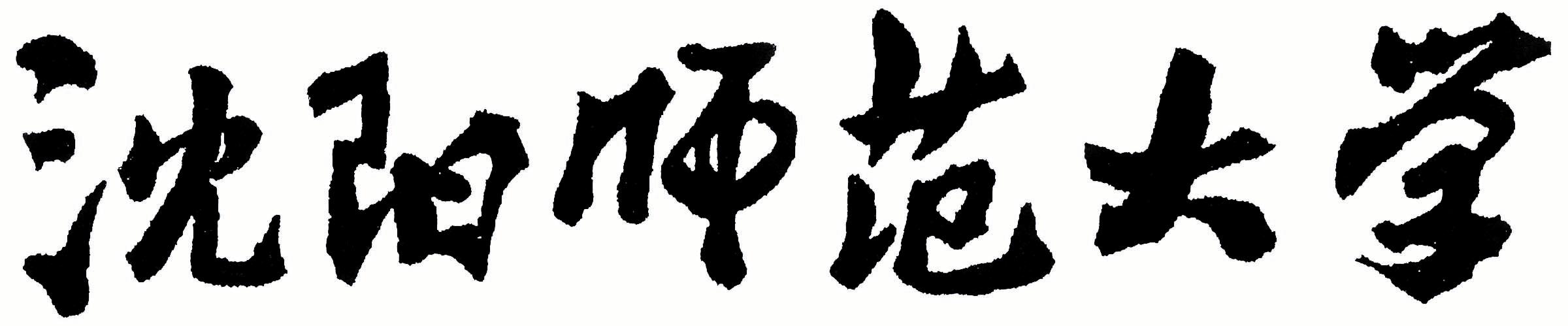 2024年全国硕士研究生招生考试大纲科目代码：853科目名称：普通物理学适用专业：理论物理、粒子物理与原子核物理、凝聚态物理、光学、无线电物理、材料物理与化学制订单位：沈阳师范大学修订日期：2023年9月《普通物理学》考试大纲课程简介1、物理学研究物质最基本的结构，研究物质最基本、最普遍的运动形式和规律，是一门博大精深、应用领域广泛的自然科学。2、物理学的研究方法，诸如理想模型方法、半定量与定性分析方法、对称分析方法、实验与理论紧密结合的方法，广泛应用于诸多科学技术领域，在科学研究中发挥重要作用。3、普通物理学是理工类专业的一门重要基础课。通过本课程的学习，一方面奠定必要的物理理论基础，另一方面初步学习科学的思维方法和研究问题方法。本课程不仅对学生专业课程学习有十分重要的作用，而且对其未来在工作中进一步学习和发展将产生深远的影响。二、考试内容及要求第一章 力和运动  1．教学目的与要求    了解运动的相对性，熟练掌握质点在几种坐标系中的位置、位移、速度、加速度的概念及其表示。了解重力、弹力、摩擦力等常见力，熟练掌握质点运动所遵循的基本规律—牛顿运动定律。2．主要内容§1  质点运动的描述                                   §2  圆周运动和一般曲线运动                           §3  相对运动  常见力                         §4  牛顿运动定律                                     §5  伽利略相对性原理  非惯性系  惯性力                      第二章 基本运动定理及其守恒律1．教学目的与要求    深入理解描述运动的基本物理量动量、角动量、动能、势能等概念，明确力与动量、角动量、动能改变的关系，理解动量定理、角动量定理、功能原理，熟练掌握质点系统的基本守恒定律——动量守恒定律、角动量守恒定律和机械能守恒定律。2．主要内容§1  质点系 质心运动定理§2  动量定理 动量守恒律§3  功 动能 功能原理§4  保守力 机械能守恒定律§5  力矩 角动量定理 角动量守恒律                                   第三章  刚体的运动1．教学目的与要求  熟悉刚体运动的基本形式，掌握刚体定轴转动的转动惯量计算方法，熟练掌握刚体定轴转动的规律。2．主要内容§1  刚体的模型及其运动                              §2  转动惯量  定轴转动定律                     §3  定轴转动中的功能关系                           §4  定轴转动刚体的角动量定理和角动量守恒定律                       第四章  静止电荷的电场 1．教学目的与要求  掌握库仑定律及其应用，熟练掌握静电场强度、电势等基本概念，高斯定理、静电场环路定理及其应用，掌握场强与电势梯度的关系，了解带电粒子在电场中的运动。掌握导体的静电感应、静电平衡、静电屏蔽等概念，熟练掌握电容的计算方法，了解电介质极化规律，熟练掌握有介质存在时高斯定理的应用，掌握静电场能量的概念及其计算。2．主要内容§1 物质的电结构  库仑定律                              §2 静电场 电场强度                                     §3 静电场的高斯定理                                     §4静电场的环路定理  电势                               §5 电场强度与电势梯度的关系                            §6 静电场中的导体                                      §7 电容器的电容                                        §8 静电场中的电介质                                    §9 有介质时的高斯定理  电位移                          §10 静电场的能量                                                                    第五章  恒定电流的磁场1．教学目的与要求  了解电流密度、电动势等概念，熟练掌握一段含源电路的欧姆定律的应用。掌握磁感应强度概念；熟练掌握毕奥—萨伐尔定律、磁场高斯定理、安培环路定理及其应用；掌握带电粒子在电场和磁场中的运动规律；掌握安培定律及其应用。2．主要内容§1恒定电流                                               §2磁感应强度                                             §3毕奥-萨伐尔定律                                        §4 稳恒磁场的高斯定理与安培环路定理                       §5 带电粒子在电场和磁场中的运动                           §6 磁场对载流导线的作用                                   §7 磁场中的磁介质                                         §8 有介质时的安培环路定理  磁场强度                                                                                               第六章  电磁场和电磁波  1．教学目的与要求  熟练掌握电磁感应基本定律及其应用，掌握动生电动势、感应电动势、自感、互感、磁场能量等概念及其计算。了解位移电流的概念，掌握麦克斯韦方程及其物理意义。2．主要内容§1 电磁感应定律                                          §2 动生电动势                                            §3 感生电动势 感生电场                                   §4 自感应和互感应                                        §5 磁场的能量                                            §6 位移电流 电磁场基本方程§7 电磁振荡 电磁波                                  参考书目《物理学教程》 第三版 上、下册，马文蔚 周雨青 编，高等教育出版社，2016《电磁学》 第三版，梁灿彬 秦光戎 梁竹健 著，高等教育出版社，2012